   Welcome to Worship!December 5, 2021	                                           Advent 2C 			COMMUNION SUNDAY			Greetings and AnnouncementsPrelude                                  " * * * "                                 R. Schumann                                            Advent Candle Lighting  #175 V. 1, 3We light the Advent candles against the winter night, to welcome our Lord Jesus who is the world’s True Light, to welcome our Lord Jesus who is the world’s True Light. We light the second candle, and hear God’s holy Word, it tells us, cling to Jesus, prepare to meet your Lord, it tells us, cling to Jesus, prepare to meet your Lord! Responsive Call to Worship Based on Luke 1: 68, 69, 76-79   Leader:   Blessed be the Lord God of Israel, for he has looked      favorably on his people and redeemed them.   People:   He has raised up a mighty savior for us in the house      of his servant David.      Leader:   And you, child, will be called the prophet of the Most      High; for you will go before the Lord to prepare his       ways,      People:   to give knowledge of salvation to his people      by the forgiveness of their sins.      Leader:   By the tender mercy of our God, the dawn from on high      will break upon us,      People:   to give light to those who sit in darkness and in the       shadow of death, to guide our feet into the way of         peace.   Opening Hymn:     "On Jordan's Banks the Baptist's Cry"    No. 156                        Unison Prayer of Invocation and Lord’s Prayer (debts)Lord, we are a fearful people, needing guidance when crisis comes.  Help us remember and know your presence and guidance are ever-present, as you reminded us for all time as your Son taught us to pray, saying....Our Father, who art in heaven, hallowed be thy name. Thy kingdom come, thy will be done on earth as it is in heaven. Give us this day our daily bread, and forgive us our debts, as we forgive our debtors. And lead us not into temptation, but deliver us from evil. For thine is the kingdom, and the power, and the glory forever. AmenGloria Patri					                 No. 734Glory be to the Creator, and to the Christ: And to the Holy Ghost;As it was in the beginning, is now and ever shall be: world without end. Amen.The Message for All Ageschoir anthem                "Lo, How a Rose E'er Blooming"Reading of the Word          Malachi 3: 1-4 and Luke 3: 1-6Sermon                             Comforting Hope  Meditation Hymn:   "Come, Thou Long-Expected Jesus"  No. 153Prayers of the PeopleHoly CommunionCall For The OfferingOffertory                           "What Child is This"                     SanbornYou may also mail your offering (P.O. Box 128, Greenland, NH 03840); Give on line by going to greenlanducc.org and click the "Donate" tab. Thank you!Doxology							   No. 34Praise God, from whom all blessings flow:Praise God, all creatures here below.Praise God above, ye heavenly host;Creator, Christ, and Holy Ghost. AmenPrayer of Dedication     Closing Hymn:      "Comfort Comfort Now My People”     No. 155BenedictionPostlude                         "Mary, Did You Know?"                  Schrader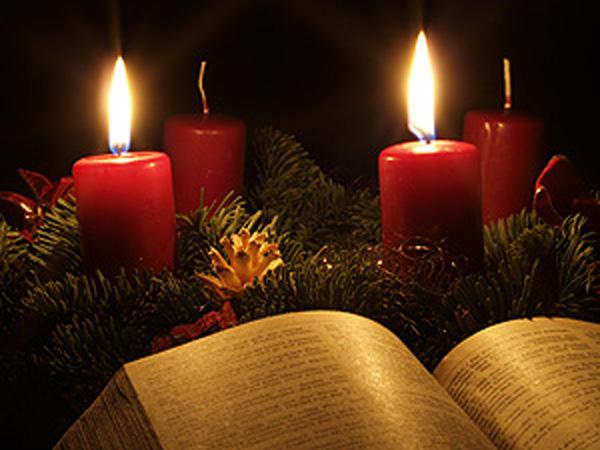 The greeters/ushers are Robin and John Weeks. The liturgist is Heidi Duncanson. Community Congregational Church (UCC) Greenland, New Hampshire Gathered in 1706Pastor: Rev. Mark C. BrockmeierMusic Director: Sam PartykaMinisters:  All the members of this congregationChurch School suspended until further notice.Church Office: 44 Post Rd. Open Wednesdays 12-7PO Box 128   Greenland NH   03840603-436-8336, greenlanducc@myfairpoint.netRev. Mark Brockmeier email: revbrock@bu.eduMobile: 603-818-2328December 5, 2021		                                                    Advent 2C  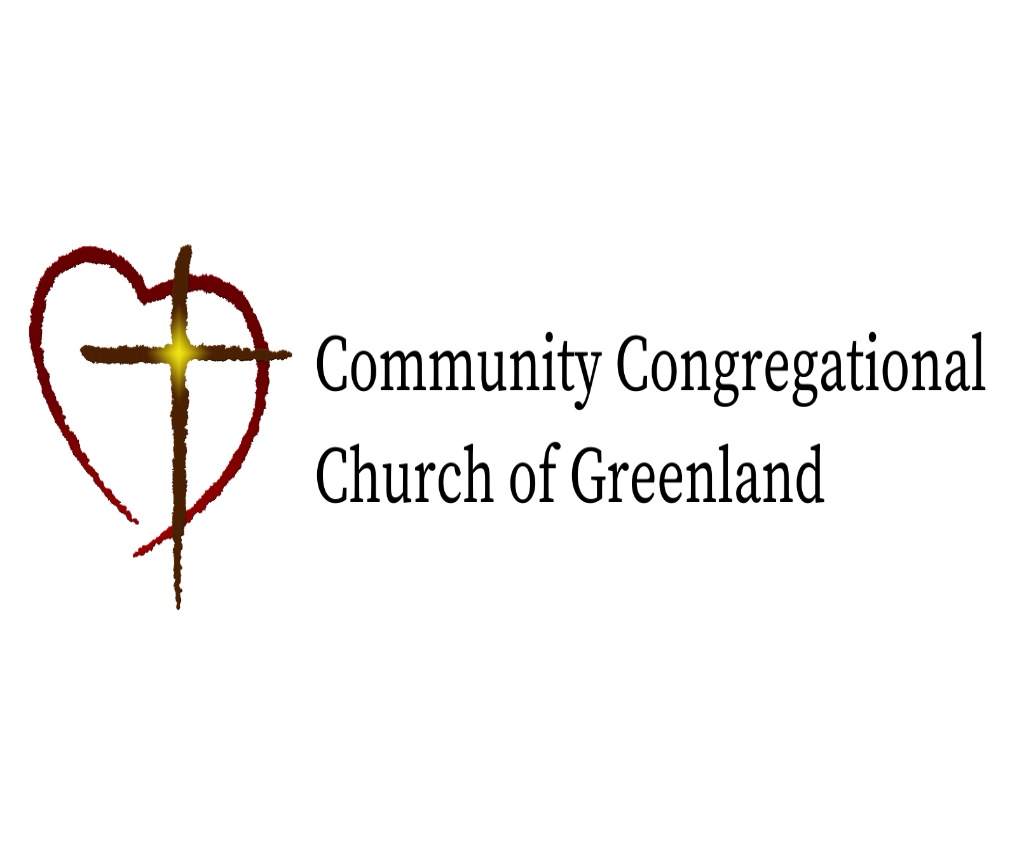 